Secretaria Municipal de Educação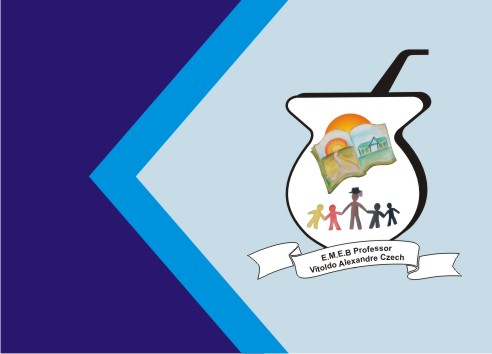 E.M.E.B. Professor Vitoldo Alexandre CzechDiretora: Lucélia Aparecida GabrielliAssessora Pedagógica: Maria Claudete T. GervásioAssessora Administrativa: Rosane Eva BuccoProfessor: Claiton Antonio PereiraDisciplina: Educação Física – 21/09/2020Atividade de equilíbrioCiclo 2 – 3º/ 4º e 5º anosHabilidade:(EF35EF01) Experimentar e desfrutar de brincadeiras e jogos populares do Brasil e do mundo, incluindo aqueles de matriz indígena e africana, e recriá-los, valorizando a importância desse patrimônio histórico cultural.Desenvolver a capacidade de interpretar, compreender e desenvolver as regras dentro de jogos e brincadeiras.Desenvolver a iniciativa de organizar de forma autônoma atividades corporais simples nos jogos e brincadeiras.Brincar livremente e atribuindo sentido as brincadeiras.Prática pedagógica: 1ª Atividade: O aluno deve pegar o balão e colocar entre os joelhos e saltar com os dois pés juntos entre os objetos.2ª Atividade: O aluno deve colocar o balão entre os dois pés e saltar com os dois pés juntos entre os objetos.3ª Atividade: O aluno vai ficar batendo balão com a mão e tentar passar entre os objetos. Primeiro com a mão direita e depois com a mão esquerda.4ª Atividade: O aluno deve pegar o balão e posicionar entre os joelhos e ficar na posição de caranguejo e andar entre os objetos.5ª Atividade: No final pode estar fazendo uma pequena competição na posição de caranguejo.Duração: 30 min.Avaliação:A avaliação será diagnóstica.Materiais: Sacola plástica ou balão, objetos para posicionar no chão.Atividade disponível no link:https://www.youtube.com/watch?v=v2MDmecei5Y